ESTADO DE RORAIMA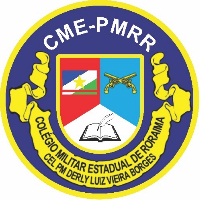 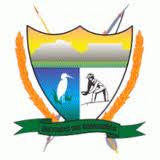 POLÍCIA MILITAR DE RORAIMACOLÉGIO MILITAR ESTADUAL DE ENSINO FUNDAMENTAL E MÉDIO“CEL PM DERLY LUIZ VIEIRA BORGES”SEÇÃO TÉCNICA DE ENSINO - STE“Amazônia: Patrimônio dos brasileiros”EMENTA DAS DISCIPLINAS PARA O 1º BIMESTRE 2019 – E.M. – 3ª SÉRIEEntregue na data marcada, terá uma última oportunidade de entregá-lo na próxima aula do professor. Entretanto, o valor passará a ser 50% da nota inicial. Após este prazo o trabalho não poderá ser recebido pelo professor e será atribuída nota zero. Para substituição das notas perdidas em provas e/ou testes haverá 2ª chamada, que deverá ser solicitada na coordenação pedagógica em até 48 horas após encerrado o impedimento do aluno comparecer ao colégio.AVALIAÇÃO FORMATIVA:  O estudante será avaliado ao longo do bimestre relativo ao comprometimento, à participação, à realização de tarefas em casa e em sala, lista de exercícios, materiais didáticos utilizados e comportamento durante as aulas.DISCIPLINADATACONTEÚDONOTAMATEMÁTICA1º BIMVALORES E ATITUDES: Participação (05 pontos);Assiduidade (05 pontos);Pontualidade (05 pontos);Relações interpessoais (05 pontos).20ptsMATEMÁTICA1º BIMTRABALHO:Construção de jogos didáticos, envolvendo Geometria Analítica10ptsMATEMÁTICA01/03TRABALHO DE DIAGNÓSTICO MULTIDISCIPLINAR (TDM):  GEOMETRIA ANALÍTICA Distância entre dois pontos; Coordenada do ponto médio de um segmento de reta;Condição de alinhamento;Inclinação da reta;Coeficiente angular de uma reta;Equação da reta;Formas da equação da reta;20ptsMATEMÁTICA01/04 a 04/04AVALIAÇÕES BIMESTRAIS: GEOMETRIA ANALÍTICA Distância entre dois pontos;Coordenada do ponto médio de um segmento de reta;Condição de alinhamento;Inclinação da reta;Coeficiente angular de uma reta;Equação da reta;Formas da equação da reta;Posições relativas de duas retas no plano;Perpendicularidade de duas retas;Distancia de um ponto a uma reta;Ângulo formado por duas retas;Área de uma região triangular;Aplicações à Geometria plana.50ptsMATEMÁTICATOTALTOTAL100DISCIPLINADATACONTEÚDONOTAGEOGRAFIA1º BIMVALORES E ATITUDES: Participação (05 pontos);Assiduidade (05 pontos);Pontualidade (05 pontos);Relações interpessoais (05 pontos).20ptsGEOGRAFIA1º BIMTRABALHO:Trabalho individual sobre a Globalização.10ptsGEOGRAFIA01/03TRABALHO DE DIAGNÓSTICO MULTIDISCIPLINAR (TDM):GLOBALIZAÇÃO E ESPAÇO GEOGRÁFICO MUNDIAL:Ordens mundiais e grandes guerras do século XX; Ordem bipolar da Guerra Fria (1945-1991);O mundo capitalista;Nova Ordem Mundial;GLOBALIZAÇÃO ECONÔMICA:Globalização ou internacionalização da economia;Contradições da globalização econômica;20ptsGEOGRAFIA01/04 a 04/04AVALIAÇÕES BIMESTRAIS:GLOBALIZAÇÃO E ESPAÇO GEOGRÁFICO MUNDIAL:Ordens mundiais e grandes guerras do século XX; Ordem bipolar da Guerra Fria (1945-1991);O mundo capitalista;Nova Ordem Mundial;GLOBALIZAÇÃO ECONÔMICA:Globalização ou internacionalização da economia;Contradições da globalização econômica;GLOBALIZAÇÃO E TRANSFORMAÇÕES SOCIOESPACIAIS:Aspectos culturais da Globalização;Aspectos socioeconômicos da Globalização.50ptsGEOGRAFIATOTALTOTAL100DISCIPLINADATACONTEÚDONOTABIOLOGIA1º BIMVALORES E ATITUDES: Participação (05 pontos);Assiduidade (05 pontos);Pontualidade (05 pontos);Relações interpessoais (05 pontos).20ptsBIOLOGIA1º BIMTRABALHO:- Artigo em inglês sobre Gregor Mendel.10ptsBIOLOGIA01/03TRABALHO DE DIAGNÓSTICO MULTIDISCIPLINAR (TDM):- Primeira Lei de Mendel.- Variações no padrão de herança.- Segunda Lei de Mendel.20ptsBIOLOGIA01/04 a 04/04AVALIAÇÃO BIMESTRAL:- Primeira Lei de Mendel.- Variações no padrão de herança.- Segunda Lei de Mendel.- Interações de ligações gênicas.- Cromossomos e interações cromossômicas.- Código genético e biotecnologia.50ptsBIOLOGIATOTALTOTAL100DISCIPLINADATACONTEÚDONOTAFÍSICA1º BIMVALORES E ATITUDES: Participação (05 pontos);Assiduidade (05 pontos);Pontualidade (05 pontos);Relações interpessoais (05 pontos).20ptsFÍSICA1º BIMTRABALHO:Experimentação – Construção de um eletroscópio – relatório experimental; Verificação dos condutores e isolantes.10ptsFÍSICA01/03TRABALHO DE DIAGNÓSTICO MULTIDISCIPLINAR (TDM):Problemas que envolvem carga elementar e elétrica;Identificar os materiais condutores e isolantes e suas propriedades;Contexto dos fenômenos físicos da eletrostática com o cotidiano;Questões que envolvem os processos de eletrização;20ptsFÍSICA01/04 a 04/04AVALIAÇÃO BIMESTRAL: Problemas que envolvem carga elementar e elétrica;Identificar os materiais condutores e isolantes e suas propriedades;Contexto dos fenômenos físicos da eletrostática com o cotidiano;Questões que envolvem os processos de eletrização;Resolução de questões de força elétrica que envolvem dois ou mais corpos eletrizados;50ptsFÍSICATOTALTOTAL100DISCIPLINADATACONTEÚDONOTAQUÍMICA1º BIMVALORES E ATITUDES: Assiduidade; responsabilidade; pontualidade na entrega das tarefas; relações interpessoais; participação nas atividades práticas.20ptsQUÍMICATRABALHO:Exercícios individuais10ptsQUÍMICA01/03TRABALHO DE DIAGNÓSTICO MULTIDISCIPLINAR (TDM):1. Introdução à Química Orgânica 1.1 Características do átomo de carbono envolvendo a ligação covalente, a ligação sigma, a ligação pi e Hibridização do Carbono 2. Cadeias carbônicas 2.1 Cadeias fechadas, mistas e Aromáticas 20ptsQUÍMICA01/04 a 04/04AVALIAÇÃO BIMESTRAL: 1. Introdução à Química Orgânica 1.1 Características do átomo de carbono envolvendo a ligação covalente, a ligação sigma, a ligação pi e Hibridização do Carbono 2. Cadeias carbônicas 2.1 Cadeias fechadas, mistas e Aromáticas 3. Hidrocarboneto: estruturas e suas respectivas nomenclaturas. 50ptsQUÍMICATOTALTOTAL100DISCIPLINADATACONTEÚDONOTASOCIOLOGIA1º BIMVALORES E ATITUDES: Participação (05 pontos);Assiduidade (05 pontos);Pontualidade (05 pontos);Relações interpessoais (05 pontos).20ptsSOCIOLOGIA1º BIMTRABALHO EM GRUPO:A ERA DO IMPERIALISMOLeitura e discussão do livro O Príncipe, de Nicolau Maquiavel10ptsSOCIOLOGIA01/03TRABALHO DE DIAGNÓSTICO MULTIDISCIPLINAR (TDM):Como surgiu o Estado ModernoO Estado absolutista; O Estado liberal; Os Estados Nacionais no século XX; O chamado Estado Neoliberal.20ptsSOCIOLOGIA01/04 a 04/04AVALIAÇÃO BIMESTRAL:O poder e o EstadoAs teorias sociológicas clássicas sobre o Estado; Democracia, representação e partidos políticos; A sociedade disciplinar e a sociedade de controle.50ptsSOCIOLOGIATOTALTOTAL100DISCIPLINADATACONTEÚDONOTAESPANHOL1º BIMVALORES E ATITUDES: Participação (05 pontos);Assiduidade (05 pontos);Pontualidade (05 pontos);Relações interpessoais (05 pontos).20ptsESPANHOL1º BIMTRABALHO:Atividade de compreensão leitora.10ptsESPANHOL01/03TRABALHO DE DIAGNÓSTICO MULTIDISCIPLINAR (TDM): Comprensión general de diferentes tipos de textos;(textos que se refieren al uso de la tecnología)Reconocimiento de informaciones y vocabulario general;Vocabulario referente a aparatos eléctricos y electrónicos;Condicional simple;El artículo neutro;Los heterotónicos.20ptsESPANHOL01/04 a 04/04AVALIAÇÕES BIMESTRAIS: Comprensión general de diferentes tipos de textos;(textos que se refieren al uso de la tecnología)Reconocimiento de informaciones y vocabulario general;Vocabulario referente a aparatos eléctricos y electrónicos;Condicional simple;El artículo neutro;Los heterotónicos.Los adjetivos calificativos;Expresiones usadas para hablar por teléfono;Preposiciones y construcciones con preposición.50ptsESPANHOLTOTALTOTAL100DISCIPLINADATACONTEÚDONOTAREDAÇÃO1º BIMVALORES E ATITUDES: Participação (0,5 pontos);Assiduidade (0,5 pontos);Pontualidade (0,5 pontos);Relações interpessoais (0,5 pontos).2,0ptsREDAÇÃO1º BIMTRABALHO:Leitura, interpretação e compreensão de texto. 2,0ptsREDAÇÃO01/03– Conteúdo:A redação e sua importância;Padrão Enem no processo avaliativo da redação;Domínio da modalidade escrita formal da Língua Portuguesa; Estrutura do texto dissertativo e argumentativo. REDAÇÃO01/04 a 04/04AVALIAÇÕES BIMESTRAIS: 1 – Leitura de textos (história da escrita);2 - Produção de Texto (temas livres) .6,0ptsREDAÇÃOTOTALTOTAL10DISCIPLINADATACONTEÚDONOTAED. FÍSICA1º BIMCONTEÚDO: Fundamentos avançados do voleibolTipos de passeRegras Organização de jogoFormação tática do voleibolO esporte de rendimento na qualidade de vidaOBJETIVO:Aprender as regras;Vivenciar os fundamentos;Praticar o jogo propriamente ditoProvocar o aluno ao pensamento crítico sobre o esporte de rendimento e a relação com a qualidade de vida.AVALIAÇÃO:Avaliação contínua. 100ptsED. FÍSICATOTALTOTAL100